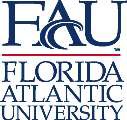 MEMORANDUM:Office of Undergraduate Research and Inquiry Center for Teaching and Learning 777 Glades Road, GS 209 HBoca Raton, FL 33431 Tel: 561.297.1019www.fau.edu/qepTO:	Dr. Jerome HakyChair, University Undergraduate Programs Committee (UUPC) FROM:	Dr. Donna Chamely-Wiik 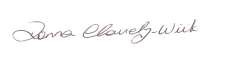 Chair, Undergraduate Research Curriculum Committee (URCC) DATE:	October 23, 2018RE:	RI Designation for POS 3703As per the Undergraduate Research Curriculum Committee Manual, the proposal for Research Intensive designation of POS 3703 RI: Research Methods in Political Science was discussed and approved on Tuesday, October 23, 2018, by the Undergraduate Research Curriculum Committee.The committee asks the UUPC to consider this course and give its approval.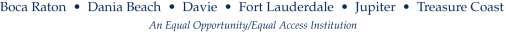 